         О внесении изменений в постановление администрации Ибресинского района Чувашской Республики от 24.08.2017 №489 «О Комиссии по повышению устойчивости социально - экономического развития  Ибресинского района Чувашской Республики» Администрация Ибресинского района Чувашской Республики постановляет:1. Внести в постановление администрации Ибресинского района Чувашской Республики от 24.08.2017 № 489 «О Комиссии по повышению устойчивости социально-экономического развития Ибресинского района Чувашской Республики» (с изменениями, внесенными постановлениями администрации Ибресинского района Чувашской Республики от 15 августа 2018 г. № 436, от 24 сентября 2018 г. №508, от 26 ноября 2018 г. №646, от 25 сентября 2019 г. №581, от 30 октября 2019 г. №667, от 27 января 2020 г. №44, от 23 ноября 2020 г. №598)  следующие изменения:1.1. Состав Комиссии по повышению устойчивости социально-экономического развития Ибресинского района Чувашской Республики изложить в новой редакции согласно приложению к настоящему постановлению.2. Настоящее постановление вступает в силу после его официального опубликования.Глава администрацииИбресинского района Чувашской Республики                                                                          И. Г. СемёновФилиппова Татьяна Ивановна8 (83538) 2-25-71Приложение 	к постановлению администрации                                                                                            Ибресинского района	от  10.12.2020 № 642СОСТАВ Комиссии по повышению устойчивости социально-экономического развития Ибресинского района Чувашской РеспубликиЧĂВАШ РЕСПУБЛИКИ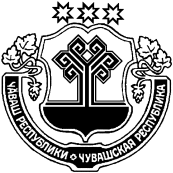 ЧУВАШСКАЯ РЕСПУБЛИКАЙĚПРЕÇ РАЙОНАДМИНИСТРАЦИЙĚЙЫШĂНУ10.12.2020  642 № Йěпреç поселокě АДМИНИСТРАЦИЯИБРЕСИНСКОГО РАЙОНА ПОСТАНОВЛЕНИЕ 10.12.2020    №  642поселок Ибреси       Семёнов ИгорьГеннадьевичЕрмошкин МихаилПантелеймоновичЧернова НадеждаАлександровнаФилиппова ТатьянаИвановнаВалерьянов СергейВладимировичТарасова Наталия Геннадьевна Григорьева Ирина Станиславовна Софронова НадеждаМихайловнаТихонова Ольга ГермановнаКомиссарова СветланаАлександровнаглава администрации Ибресинского района Чувашской Республики (председатель комиссии);заместитель главы администрации района - начальник отдела сельского хозяйства (заместитель председателя комиссии);начальник отдела экономики управления имуществом администрации Ибресинского района Чувашской Республики;заместитель начальника отдела экономики управления имуществом администрации Ибресинского района Чувашской Республики (секретарь комиссии);и.о. прокурора Ибресинского района - советник юстиции (по согласованию);руководитель клиентской службы (на правах отдела)  в Ибресинском районе УПФР в Вурнарском районе Чувашской Республики - Чувашии (межрайонного) (по согласованию);начальник Ибресинского районного отдела судебных приставов - старший судебный пристав (по согласованию);заместитель начальника Межрайонной ИФНС России №3 по Чувашской Республике (по согласованию);главный специалист уполномоченного регионального отделения Фонда социального страхования Российской Федерации по Чувашской Республике - Чувашии (по согласованию);начальник отдела КУ ЧР ЦЗН Чувашской Республики Минтруда Чувашии в Ибресинском районе (по согласованию).